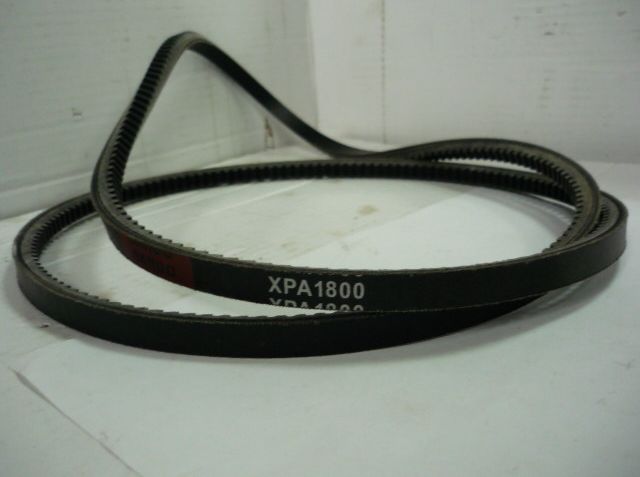 Код из 1САртикулНаименование/ Бренд/ПоставщикГабариты,Д*Ш*ВммМасса,грМатериалМесто установки/НазначениеF0068423Ремень клиновой XPA 1800 LdW=12,7h=9Ld=1800200ПолиуретанF0068423W=12,7h=9Ld=1800200ПолиуретанF0068423РоссияW=12,7h=9Ld=1800200Полиуретан